Об утверждении Порядка составления  и ведения кассового плана исполнения бюджета  сельского поселения Лаклинский сельсовет муниципального района Салаватский район Республики Башкортостан в текущем финансовом годуАдминистрация сельского поселения Лаклинский сельсовет муниципального района Салаватский район Республики БашкортостанПОСТАНОВЛЯЕТ:1. Утвердить прилагаемый Порядок составления  и ведения кассового плана исполнения бюджета сельского поселения Лаклинский сельсовет муниципального района Салаватский район Республики Башкортостан по расходам и источникам финансирования дефицита бюджета сельского поселения Лаклинский сельсовет муниципального района Салаватский район Республики Башкортостан в текущем финансовом году.2. Постановление обнародовать на информационном стенде в здании Администрации сельского поселения  Лаклинский сельсовет муниципального района Салаватский район  Республики Башкортостан по адресу: Республика Башкортостан,  Салаватский район, с. Лаклы, ул. Советская, 5  и разместить на сайте Администрации сельского поселения Лаклинский сельсовет муниципального района Салаватский район Республики Башкортостан по адресу:  http://splakli.ru3.Контроль за исполнением настоящего постановления оставляю за собой.Глава сельского поселения                                                И.И.Сайфуллина                       Утвержден                                                      Постановлением главы Администрации                                                сельского поселения Лаклинский сельсовет                                                        муниципального района Салаватский район                                           Республики Башкортостан                                                      от 10.03.2020года  № 20ПОРЯДОКСОСТАВЛЕНИЯ И ВЕДЕНИЯ КАССОВОГО ПЛАНА ИСПОЛНЕНИЯ БЮДЖЕТА СЕЛЬСКОГО ПОСЕЛЕНИЯ ЛАКЛИНСКИЙ СЕЛЬСОВЕТ МУНИЦИПАЛЬНОГО РАЙОНА САЛАВАТСКИЙ РАЙОН РЕСПУБЛИКИ БАШКОРТОСТАН В ТЕКУЩЕМ ФИНАНСОВОМ ГОДУI. ОБЩИЕ ПОЛОЖЕНИЯ1. Настоящий Порядок составления и ведения кассового плана исполнения бюджета сельского поселения Лаклинский сельсовет муниципального района Салаватский район Республики Башкортостан в текущем финансовом году (далее - Порядок) разработан в соответствии со статьей 217.1 Бюджетного кодекса Российской Федерации и определяет правила составления и ведения кассового плана исполнения бюджета сельского поселения Лаклинский сельсовет муниципального района Салаватский район Республики Башкортостан.2. Кассовый план исполнения бюджета сельского поселения Лаклинский сельсовет муниципального района Салаватский район Республики Башкортостан (далее - кассовый план) на очередной финансовый год составляется по форме согласно приложению N 5 к настоящему Порядку и утверждается главой сельского поселения Лаклинский сельсовет муниципального района Салаватский район Республики Башкортостан (лицом, исполняющим его обязанности).3. Составление и ведение кассового плана осуществляется на основании:показателей для кассового плана по кассовым поступлениям доходов бюджета сельского поселения Лаклинский сельсовет муниципального района Салаватский район Республики Башкортостан, формируемых в порядке, предусмотренном главой II настоящего Порядка;показателей для кассового плана по кассовым выплатам по расходам бюджета сельского поселения Лаклинский сельсовет муниципального района Салаватский район Республики Башкортостан, формируемых в порядке, предусмотренном главой III настоящего Порядка;показателей для кассового плана по кассовым поступлениям и кассовым выплатам по источникам финансирования дефицита бюджета сельского поселения Лаклинский сельсовет муниципального района Салаватский район Республики Башкортостан, формируемых в порядке, предусмотренном главой IV настоящего Порядка;иных необходимых показателей.4. Уточнение и представление показателей для кассового плана осуществляется в порядке, предусмотренном главами II - IV настоящего Порядка.II. ПОРЯДОК СОСТАВЛЕНИЯ, УТОЧНЕНИЯ И ПРЕДСТАВЛЕНИЯПОКАЗАТЕЛЕЙ ДЛЯ КАССОВОГО ПЛАНА ПО КАССОВЫМ ПОСТУПЛЕНИЯМ ДОХОДОВ БЮДЖЕТА СЕЛЬСКОГО ПОСЕЛЕНИЯ ЛАКЛИНСКИЙ СЕЛЬСОВЕТ МУНИЦИПАЛЬНОГО РАЙОНА САЛАВАТСКИЙ РАЙОН РЕСПУБЛИКИ БАШКОРТОСТАН5. Показатели для кассового плана по кассовым поступлениям доходов бюджета сельского поселения Лаклинский сельсовет муниципального района Салаватский район Республики Башкортостан формируются на основании сведений о помесячном распределении поступлений доходов в бюджет сельского поселения Лаклинский сельсовет муниципального района Салаватский район Республики Башкортостан на текущий финансовый год (приложение N 1 к настоящему Порядку).6. В целях составления кассового плана не позднее пятого рабочего дня со дня принятия решения Совета сельского поселения Лаклинский сельсовет муниципального района Салаватский район Республики Башкортостан о бюджете сельского поселения Лаклинский сельсовет муниципального района Салаватский район Республики Башкортостан на очередной финансовый год и плановый период формируется и представляется помесячное распределение поступлений соответствующих доходов в бюджет сельского поселения Лаклинский сельсовет муниципального района Салаватский район Республики Башкортостан на текущий финансовый год:главными администраторами доходов бюджета сельского поселения Лаклинский сельсовет муниципального района Салаватский район Республики Башкортостан по налоговым и неналоговым доходам, по безвозмездным поступлениям в администрацию  сельского поселения Лаклинский сельсовет муниципального района Салаватский район Республики Башкортостан, осуществляющий функции по составлению и ведению кассового плана (далее – Администрация сельского поселения);7. В целях ведения кассового плана главные администраторы доходов бюджета сельского поселения Лаклинский сельсовет муниципального района Салаватский район Республики Башкортостан формируют уточненные сведения о помесячном распределении администрируемых ими поступлений соответствующих доходов бюджета сельского поселения Лаклинский сельсовет муниципального района Салаватский район Республики Башкортостан на текущий финансовый год (приложение N 1 к настоящему Порядку).При уточнении сведений о помесячном распределении поступлений доходов в бюджет сельского поселения Лаклинский сельсовет муниципального района Салаватский район Республики Башкортостан на текущий финансовый год указываются фактические кассовые поступления доходов в бюджет сельского поселения Лаклинский сельсовет муниципального района Салаватский район Республики Башкортостан за отчетный период и уточняются соответствующие показатели периода, следующего за текущим месяцем.Уточненные сведения о помесячном распределении поступлений соответствующих доходов в бюджет сельского поселения Лаклинский сельсовет муниципального района Салаватский район Республики Башкортостан на текущий финансовый год представляются:главными администраторами доходов бюджета сельского поселения Лаклинский сельсовет муниципального района Салаватский район Республики Башкортостан по налоговым и неналоговым доходам, по безвозмездным поступлениям в Администрацию сельского поселения в электронном виде - ежемесячно, не позднее пятого рабочего дня текущего месяца;В случае отклонения фактических поступлений по видам доходов бюджета сельского поселения Лаклинский сельсовет муниципального района Салаватский район Республики Башкортостан в отчетном периоде от соответствующего показателя прогноза помесячного распределения доходов бюджета на текущий финансовый год, утвержденного в установленном порядке, на величину более чем 15 процентов от указанного показателя, пояснительная записка с отражением причин указанного отклонения ежемесячно в срок до 15 числа месяца, следующего за отчетным периодом, представляется соответствующими главными администраторами доходов бюджета сельского поселения Лаклинский сельсовет муниципального района Салаватский район Республики Башкортостан в Администрацию сельского поселения.8. Администрация сельского поселения на основе сведений главных администраторов доходов бюджета сельского поселения Лаклинский сельсовет муниципального района Салаватский район Республики Башкортостан формирует в электронном виде сведения о помесячном распределении поступлений налоговых и неналоговых доходов в бюджет сельского поселения Лаклинский сельсовет муниципального района Салаватский район Республики Башкортостан (приложение N 8 к настоящему Порядку):в целях составления кассового плана - не позднее третьего рабочего дня января года, следующего за отчетным;в целях ведения кассового плана в период с февраля по декабрь текущего финансового года - ежемесячно не позднее пятого рабочего дня текущего месяца.III. ПОРЯДОК СОСТАВЛЕНИЯ, УТОЧНЕНИЯ И ПРЕДСТАВЛЕНИЯПОКАЗАТЕЛЕЙ ДЛЯ КАССОВОГО ПЛАНА ПО КАССОВЫМ ВЫПЛАТАМ ПО РАСХОДАМ БЮДЖЕТА СЕЛЬСКОГО ПОСЕЛЕНИЯ ЛАКЛИНСКИЙ СЕЛЬСОВЕТ МУНИЦИПАЛЬНОГО РАЙОНА САЛАВАТСКИЙ РАЙОН  РЕСПУБЛИКИ БАШКОРТОСТАН9. Показатели для кассового плана по кассовым выплатам по расходам бюджета сельского поселения Лаклинский сельсовет муниципального района Салаватский район Республики Башкортостан формируются на основании:сводной бюджетной росписи бюджета сельского поселения Лаклинский сельсовет муниципального района Салаватский район Республики Башкортостан;прогнозов кассовых выплат по расходам бюджета сельского поселения Лаклинский сельсовет муниципального района Салаватский район Республики Башкортостан на текущий финансовый год с помесячной детализацией (приложение N 2 к настоящему Порядку).10. В целях составления кассового плана:Прогнозы кассовых выплат по расходам бюджета сельского поселения Лаклинский сельсовет муниципального района Салаватский район Республики Башкортостан на текущий финансовый год с помесячной детализацией представляются в Администрацию сельского поселения в электронном виде с применением электронной подписи не позднее пятого рабочего дня со дня принятия решения Совета сельского поселения Лаклинский сельсовет муниципального района Салаватский район Республики Башкортостан о бюджете сельского поселения Лаклинский сельсовет муниципального района Салаватский район Республики Башкортостан на очередной финансовый год и плановый период, одновременно с показателями бюджетной росписи главных распорядителей средств бюджета сельского поселения Лаклинский сельсовет муниципального района Салаватский район Республики Башкортостан и лимитов бюджетных обязательств, доводимыми до соответствующих подведомственных распорядителей (получателей) средств бюджета сельского поселения Лаклинский сельсовет муниципального района Салаватский район Республики Башкортостан.11. Уточнение прогнозов кассовых выплат по расходам бюджета сельского поселения Лаклинский сельсовет муниципального района Салаватский район Республики Башкортостан на текущий финансовый год осуществляется:в связи с внесением изменений в показатели сводной бюджетной росписи бюджета сельского поселения Лаклинский сельсовет муниципального района Салаватский район Республики Башкортостан - по мере внесения изменений в показатели сводной бюджетной росписи бюджета сельского поселения Лаклинский сельсовет  муниципального района Салаватский район Республики Башкортостан;на основании информации о кассовом исполнении бюджета сельского поселения Лаклинский сельсовет муниципального района Салаватский район Республики Башкортостан по расходам в период с февраля по декабрь текущего финансового года - ежемесячно не позднее пятого рабочего дня текущего месяца.При уточнении прогнозов кассовых выплат по расходам бюджета сельского поселения Лаклинский сельсовет муниципального района Салаватский район Республики Башкортостан на текущий финансовый год указываются фактические кассовые выплаты по расходам бюджета сельского поселения Лаклинский сельсовет муниципального района Салаватский район Республики Башкортостан за отчетный период и вносятся соответствующие изменения в показатели периода, следующего за отчетным месяцем.12. В случае отклонения кассовых выплат по расходам бюджета сельского поселения Лаклинский сельсовет муниципального района Салаватский район Республики Башкортостан в отчетном периоде от соответствующего показателя прогноза кассовых выплат на величину более чем 15 процентов от указанного показателя, соответствующий главный распорядитель представляет в Администрацию сельского поселения пояснительную записку с отражением причин указанного отклонения ежемесячно не позднее 15 числа месяца, следующего за отчетным периодом.IV. ПОРЯДОК СОСТАВЛЕНИЯ, УТОЧНЕНИЯ И ПРЕДСТАВЛЕНИЯПОКАЗАТЕЛЕЙ ДЛЯ КАССОВОГО ПЛАНА ПО КАССОВЫМ ПОСТУПЛЕНИЯМ И КАССОВЫМ ВЫПЛАТАМ ПО ИСТОЧНИКАМ ФИНАНСИРОВАНИЯ ДЕФИЦИТА БЮДЖЕТА СЕЛЬСКОГО ПОСЕЛЕНИЯ ЛАКЛИНСКИЙ СЕЛЬСОВЕТ МУНИЦИПАЛЬНОГО РАЙОНА САЛАВАТСКИЙ РАЙОН РЕСПУБЛИКИ БАШКОРТОСТАН13. Показатели для кассового плана по кассовым поступлениям и кассовым выплатам по источникам финансирования дефицита бюджета сельского поселения Лаклинский сельсовет муниципального района Салаватский район Республики Башкортостан формируются на основании:сводной бюджетной росписи бюджета сельского поселения Лаклинский сельсовет муниципального района Салаватский район Республики Башкортостан;прогноза кассовых поступлений и кассовых выплат по источникам финансирования дефицита бюджета сельского поселения Лаклинский сельсовет муниципального района Салаватский район Республики Башкортостан на текущий финансовый год с помесячной детализацией (приложение N 3 к настоящему Порядку);14. Главные администраторы источников финансирования дефицита бюджета сельского поселения Лаклинский сельсовет муниципального района Салаватский район Республики Башкортостан не позднее пятого рабочего дня со дня принятия Решения Совета сельского поселения Лаклинский сельсовет муниципального района Салаватский район Республики Башкортостан «О бюджете сельского поселения Лаклинский сельсовет муниципального района Салаватский район Республики Башкортостан на очередной финансовый год и плановый период» представляют в Администрацию сельского поселения прогноз кассовых поступлений и кассовых выплат по источникам финансирования дефицита бюджета сельского поселения Лаклинский сельсовет муниципального района Салаватский район Республики Башкортостан на текущий финансовый год с помесячной детализацией.Администрация сельского поселения на основе прогнозов главных администраторов источников финансирования дефицита бюджета сельского поселения Лаклинский сельсовет муниципального района Салаватский район Республики Башкортостан формирует в электронном виде не позднее третьего рабочего дня января года, следующего за отчетным,  прогноз кассовых поступлений и кассовых выплат по источникам финансирования дефицита бюджета сельского поселения Лаклинский сельсовет муниципального района Салаватский район Республики Башкортостан на текущий финансовый год с помесячной детализацией (приложение N 3 к настоящему Порядку).15. Администрация сельского поселения по закрепленным кодам классификации источников финансирования дефицита бюджета сельского поселения Лаклинский сельсовет муниципального района Салаватский район Республики Башкортостан для осуществления ими полномочий (функций) главных администраторов (администраторов) источников финансирования дефицита бюджета сельского поселения Лаклинский сельсовет муниципального района Салаватский район Республики Башкортостан (далее - закрепленные коды) формируют в электронном виде не позднее третьего рабочего дня января года, следующего за отчетным, прогноз кассовых поступлений и кассовых выплат по источникам финансирования дефицита бюджета сельского поселения Лаклинский сельсовет муниципального района Салаватский район Республики Башкортостан на текущий финансовый год с помесячной детализацией (приложение N 3 к настоящему Порядку).16. В целях ведения кассового плана главными администраторами источников финансирования дефицита бюджета сельского поселения Лаклинский сельсовет муниципального района Салаватский район Республики Башкортостан по закрепленным кодам формируется уточненный прогноз кассовых поступлений и кассовых выплат по источникам финансирования дефицита бюджета сельского поселения Лаклинский сельсовет муниципального района Салаватский район Республики Башкортостан на текущий финансовый год с помесячной детализацией. При уточнении указываются фактические кассовые поступления и кассовые выплаты по источникам финансирования дефицита бюджета сельского поселения Лаклинский сельсовет муниципального района Салаватский район Республики Башкортостан за отчетный период и уточняются соответствующие показатели периода, следующего за отчетным месяцем.Уточненный прогноз кассовых поступлений и кассовых выплат по источникам финансирования дефицита бюджета сельского поселения Лаклинский сельсовет муниципального района Салаватский район Республики Башкортостан на текущий финансовый год с детализацией по месяцам представляется главными администраторами источников финансирования дефицита бюджета сельского поселения Лаклинский сельсовет муниципального района Салаватский район Республики Башкортостан в период с февраля по декабрь текущего финансового года в Администрацию сельского поселения ежемесячно не позднее четвертого рабочего дня текущего месяца.Администрация сельского поселения на основе уточненных прогнозов главных администраторов источников финансирования дефицита бюджета сельского поселения Лаклинский сельсовет муниципального района Салаватский район Республики Башкортостан формирует в электронном виде в период с февраля по декабрь текущего финансового года ежемесячно не позднее пятого рабочего дня текущего месяца,  уточненный прогноз кассовых поступлений и кассовых выплат по источникам финансирования дефицита бюджета сельского поселения Лаклинский сельсовет муниципального района Салаватский район Республики Башкортостан на текущий финансовый год с помесячной детализацией (приложение N 3 к настоящему Порядку).Администрация сельского поселения по закрепленным кодам формирует в электронном виде в период с февраля по декабрь текущего финансового года ежемесячно не позднее пятого рабочего дня текущего месяца, уточненный прогноз кассовых поступлений и кассовых выплат по источникам финансирования дефицита бюджета сельского поселения Лаклинский сельсовет муниципального района Салаватский район Республики Башкортостан на текущий финансовый год с детализацией по месяцам (приложение N 3 к настоящему Порядку).В случае отклонения кассовых выплат и кассовых поступлений по источникам финансирования дефицита бюджета сельского поселения Лаклинский сельсовет муниципального района Салаватский район Республики Башкортостан в отчетном периоде от соответствующего показателя прогноза на величину более чем 15 процентов, главный администратор источников финансирования дефицита бюджета сельского поселения Лаклинский сельсовет муниципального района Салаватский район Республики Башкортостан представляет в Администрацию сельского поселения пояснительную записку с отражением причин указанного отклонения ежемесячно не позднее 15 числа месяца, следующего за отчетным периодом.V. ПОРЯДОК СВОДА, СОСТАВЛЕНИЯ И ВЕДЕНИЯ КАССОВОГО ПЛАНАИСПОЛНЕНИЯ БЮДЖЕТА СЕЛЬСКОГО ПОСЕЛЕНИЯ ЛАКЛИНСКИЙ СЕЛЬСОВЕТ МУНИЦИПАЛЬНОГО РАЙОНА САЛАВАТСКИЙ РАЙОН РЕСПУБЛИКИ БАШКОРТОСТАН17. В целях составления и ведения кассового плана на текущий финансовый год с помесячной детализацией Администрация сельского поселения вносит остаток на едином счете бюджета сельского поселения Лаклинский сельсовет муниципального района Салаватский район Республики Башкортостан на начало финансового года в приложении N 5 к настоящему Порядку.18. Кассовый план на текущий финансовый год с помесячной детализацией составляется Администрацией сельского поселения (приложение N 5 к настоящему Порядку) не позднее пятнадцатого рабочего дня со дня принятия Решения Совета сельского поселения Лаклинский сельсовет муниципального района Салаватский район Республики Башкортостан о бюджете сельского поселения Лаклинский сельсовет муниципального района Салаватский район Республики Башкортостан на очередной финансовый год и плановый период.Показатели кассового плана, представляемые главными распорядителями, главными администраторами доходов бюджета, главными администраторами источников финансирования дефицита бюджета сельского поселения Лаклинский сельсовет муниципального района Салаватский район Республики Башкортостан, подлежат согласованию с Администрацией сельского поселения. При необходимости показатели кассового плана могут дополняться иными необходимыми показателями, не влияющими на общую структуру показателей кассового плана.19. Администрация сельского поселения в период с февраля по декабрь текущего финансового года ежемесячно не позднее десятого рабочего дня текущего месяца вносит уточнения в кассовый план на текущий финансовый год с помесячной детализацией на основании уточненных прогнозов, полученных от главных распорядителей, главных администраторов доходов бюджета сельского поселения Лаклинский сельсовет муниципального района Салаватский район Республики Башкортостан в соответствии с требованиями настоящего Порядка.                                                      Приложение N 1к Порядку составленияи ведения кассового плана исполнениябюджета сельского поселения Лаклинский сельсовет  муниципального района Салаватский район Республики Башкортостанв текущем финансовом году                                                                      СВЕДЕНИЯ О                                                     ПОМЕСЯЧНОМ РАСПРЕДЕЛЕНИИ ПОСТУПЛЕНИЙ ДОХОДОВ                                                    В БЮДЖЕТ СЕЛЬСКОГО ПОСЕЛЕНИЯ Лаклинский СЕЛЬСОВЕТ                                                         МУНИЦИПАЛЬНОГО РАЙОНА САЛАВАТСКИЙ РАЙОН                                                           РЕСПУБЛИКИ БАШКОРТОСТАН НА 20____ ГОД                                    ┌──────────────┐                                                                      N ____                                                        │     КОДЫ     │                                                                                                                                    ├──────────────┤                                                                                                                                    │              │                                                                                                                                    ├──────────────┤                                                       от "_____" ________________ 20___ г.                                     Дата│              │                                                                                                                                    ├──────────────┤                                                                                                                                    │              │                                                                                                                                    ├──────────────┤Главный администратор доходов                                                                                                 по ППП│              │бюджета сельского поселения Лаклинский сельсовет муниципального района Салаватский районРеспублики Башкортостан                                                                                                             ├──────────────┤                                                                                                                                    │              │Единица измерения: руб.                                                                                                      по ОКЕИ│     383      │                                                                                                                                    └──────────────┘ Глава сельского поселения      _____________   ___________________________________(иное уполномоченное лицо)      (подпись)         (расшифровка подписи)Исполнитель    _____________ ____________ ______________________ ___________                (должность)    (подпись)  (расшифровка подписи)  (телефон)"_____" __________________ 20___ г.Приложение N 2к Порядку составленияи ведения кассового плана исполнениябюджета сельского поселения Лаклинский сельсовет  муниципального района Салаватский район Республики Башкортостанв текущем финансовом году                                                        ПРОГНОЗ КАССОВЫХ ВЫПЛАТ ПО РАСХОДАМ                                                       БЮДЖЕТА СЕЛЬСКОГО ПОСЕЛЕНИЯ Лаклинский СЕЛЬСОВЕТ                                                           МУНИЦИПАЛЬНОГО РАЙОНА САЛАВАТСКИЙ                                                                РЕСПУБЛИКИ БАШКОРТОСТАН N ____                                       ┌──────────────┐                                                                                                                                    │     КОДЫ     │                                                                                                                                    ├──────────────┤                                                                                                                                    │              │                                                                                                                                    ├──────────────┤                                                   от "______" ________________ 20___ г.                                        Дата│              │                                                                                                                                    ├──────────────┤                                                                                                                                    │              │Главный распорядитель средств бюджета                                                                                               ├──────────────┤сельского поселения Лаклинский сельсоветмуниципального района Салаватский районРеспублики Башкортостан                     _________________________________________________________                         по ППП│              │                                                                                                                                    ├──────────────┤                                                                                                                                    │              │Единица измерения: руб.                                                                                                      по ОКЕИ│     383      │                                                                                                                                    └──────────────┘Глава сельского поселения            _____________   ___________________________________(иное уполномоченное лицо)   (подпись)         (расшифровка подписи)Исполнитель    _____________ ____________ ______________________ ___________                (должность)    (подпись)  (расшифровка подписи)  (телефон)"_____" __________________ 20___ г.Приложение N 3к Порядку составленияи ведения кассового плана исполнениябюджета сельского поселения Лаклинский сельсовет муниципального районаСалаватский район Республики Башкортостанв текущем финансовом году                                                  ПРОГНОЗ КАССОВЫХ ПОСТУПЛЕНИЙ И КАССОВЫХ ВЫПЛАТ ПО                                      ИСТОЧНИКАМ ФИНАНСИРОВАНИЯ ДЕФИЦИТА БЮДЖЕТА СЕЛЬСКОГО ПОСЕЛЕНИЯ Лаклинский СЕЛЬСОВЕТ                    МУНИЦИПАЛЬНОГО РАЙОНА САЛАВАТСКИЙ РАЙОН РЕСПУБЛИКИ БАШКОРТОСТАН №____________                       ┌──────────────┐                                                                                                                                      │     КОДЫ     │                                                                                                                                      ├──────────────┤                                                                                                                                      │              │                                                                                                                                      ├──────────────┤                                                        от "_____" __________________ 20__ г.                                     Дата│              │                                                                                                                                      ├──────────────┤                                                                                                                                      │              │                                                                                                                                      ├──────────────┤                                                                                                                                по ППП│              │Главный администратор источников финансирования дефицита бюджета СП МР РБ _________________________________________________           ├──────────────┤                                                                                                                                      │              │                                                                                                                                      │              │Единица измерения: руб.                                                                                                        по ОКЕИ│     383      │                                                                                                                                      └──────────────┘Глава сельского поселения    _____________   ___________________________________(иное уполномоченное лицо)       (подпись)         (расшифровка подписи)Исполнитель    _____________ ____________ ______________________ ___________                (должность)    (подпись)  (расшифровка подписи)  (телефон)"_____" __________________ 20___ г.Приложение N 5к Порядку составленияи ведения кассового планабюджета сельского поселения Лаклинский сельсовет муниципального района Салаватский район Республики Башкортостанв текущем финансовом году                                                    УТВЕРЖДАЮ                                                    Глава сельского поселения                                                    _________ _____________                                                    (подпись) (И.О.Фамилия)                                                    "__" ________ 20__ г.          КАССОВЫЙ ПЛАН СЕЛЬСКОГО ПОСЕЛЕНИЯ Лаклинский СЕЛЬСОВЕТ                                  МУНИЦИПАЛЬНОГО РАЙОНА САЛАВАТСКИЙ РАЙОН                 РЕСПУБЛИКИ БАШКОРТОСТАН на 20__ г.                       на "__" ___________ 20__ г.Наименование органа,осуществляющего составлениеи ведение кассового планаисполнения бюджета сельского поселения Лаклинский сельсоветмуниципального района Салаватский район Республики Башкортостан     Администрация сельского поселения Лаклинский сельсовет                                           муниципального района                                   Салаватский район Республики БашкортостанЕдиница измерения: руб.Приложение N 8к Порядку составления и ведениякассового плана исполнения бюджетасельского поселения Лаклинский сельсовет муниципального района Салаватский районРеспублики Башкортостанв текущем финансовом году                                 СВЕДЕНИЯ      О ПОМЕСЯЧНОМ РАСПРЕДЕЛЕНИИ ПОСТУПЛЕНИЙ НАЛОГОВЫХ И НЕНАЛОГОВЫХ           ДОХОДОВ В БЮДЖЕТ СЕЛЬСКОГО ПОСЕЛЕНИЯ Лаклинский СЕЛЬСОВЕТ                  МУНИЦИПАЛЬНОГО РАЙОНА САЛАВАТСКИЙ РАЙОН               РЕСПУБЛИКИ БАШКОРТОСТАН НА 20__ ГОД                       на "__" ___________ 20__ г.Администрация сельского поселения Лаклинский сельсовет муниципальногорайона Салаватский районРеспублики БашкортостанЕдиница измерения: руб.Глава сельского поселения(иное уполномоченное лицо)   _________    _______________________                             (подпись)     (расшифровка подписи)Исполнитель ______________ ___________ _____________________ _________              (должность)   (подпись)  (расшифровка подписи) (телефон)СОГЛАСОВАНОГлава сельского поселения  (иное уполномоченное лицо)_________  _____________(подпись)  (И.О.Фамилия)"__" __________ 20__ г.Башkортостан РеспубликаһыСалауат районымуниципаль   районыныңЛаkлы ауыл советыауыл биләмәһе Хакимиәте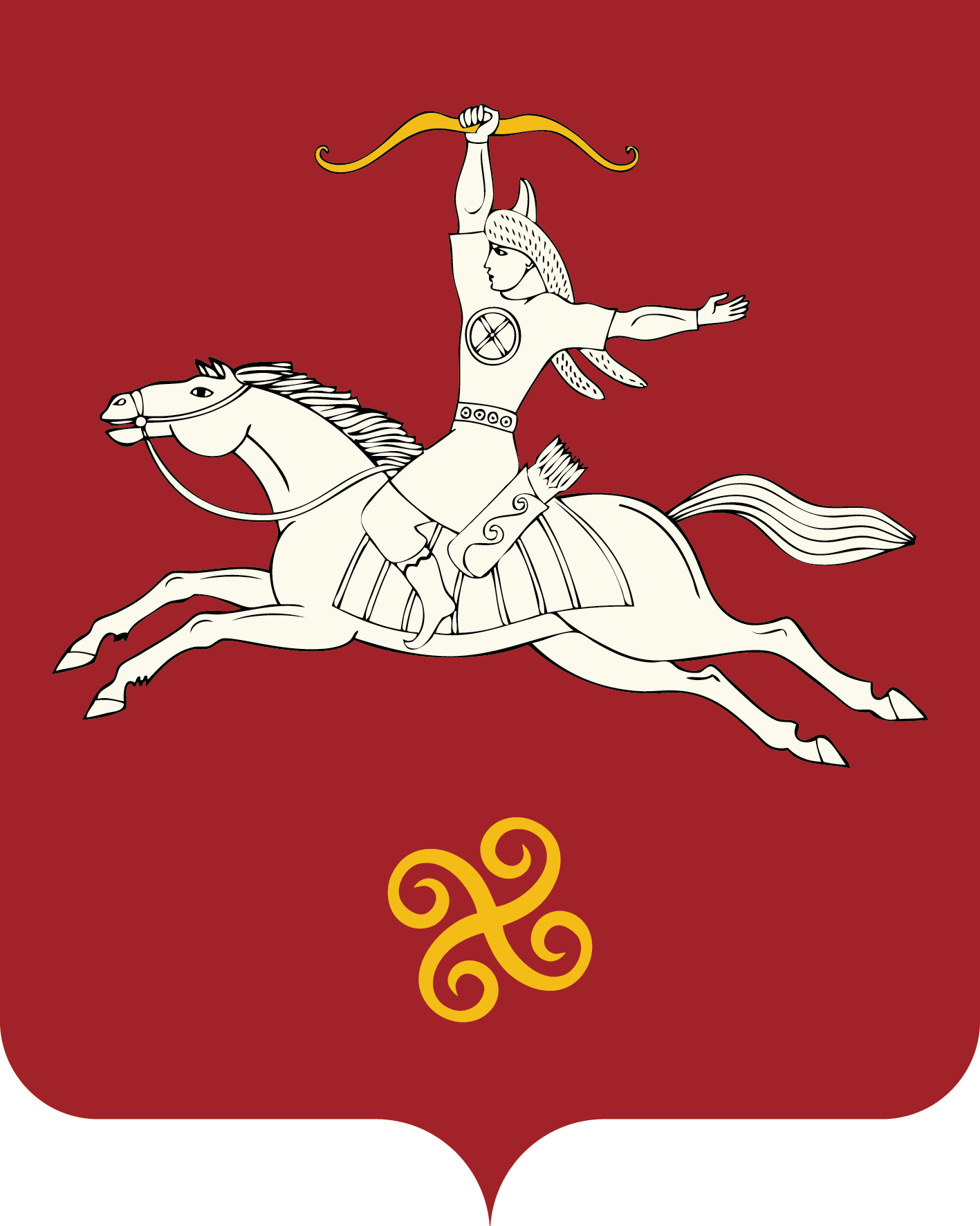 Республика БашкортостанАдминистрация сельского поселения Лаклинский    сельсоветмуниципального районаСалаватский район452498, Лаkлы ауылы,  Совет урамы, 5тел. 2-71-45452498, с. Лаклы,  ул. Советская, 5тел. 2-71-45 ҚАРАРПОСТАНОВЛЕНИЕ«10» март 2020й.№  20           «10» марта 2020 г.Наименование показателяКод БКянварьфевральмартИтого за 1 кварталапрельмайиюньИтого за 1 полугодиеиюльавгустсентябрьИтого за 9 месяцевоктябрьноябрьдекабрьИтого за год123456789101112131415161718ИТОГОНаименование показателяКод БКянварьфевральмартИтого за 1 кварталапрельмайиюньИтого за 1 полугодиеиюльавгустсентябрьИтого за 9 месяцевоктябрьноябрьдекабрьИтого за год123456789101112131415161718ИТОГОНаименование показателяКод БКянварьфевральмартИтого за 1 кварталапрельмайиюньИтого за 1 полугодиеиюльавгустсентябрьИтого за 9 месяцевоктябрьноябрьдекабрьИтого за год123456789101112131415161718Кассовые выплаты, всегоКассовые поступления, всегоИТОГОНаименование показателяКод строкиянварьфевральмартИтого за 1 кварталапрельмайиюньИтого за 1 полугодиеиюльавгустсентябрьИтого за 9 месяцевоктябрьноябрьдекабрьИтого за год123456789101112131415161718Остатки на едином счете бюджета СП Лаклинский сельсовет МР Салаватский район РБ на начало отчетного периода0100Кассовые поступления - всего,в том числе:0200Налоговые и неналоговые доходы,в том числе:0210налоговые доходы0211неналоговые доходы0212Безвозмездные поступления0230Поступления источников финансирования дефицита бюджета СП Лаклинский сельсовет МР Салаватский район РБ - всего,из них:0240размещение государственных ценных бумаг0241привлечение бюджетных кредитов от бюджетов других уровней0241_1получение кредитов кредитных организаций0241_2продажа акций и иных форм участия в капитале0242возврат бюджетных кредитов юридическими лицами0243возврат бюджетных кредитов нижестоящими бюджетами0244привлечение средств организаций, учредителем которых является СП Лаклинский сельсовет МР Салаватский район РБ0245возврат средств бюджета СП Лаклинский сельсовет МР Салаватский район РБ из банковских депозитов0246Кассовые выплаты - всего,0300в том числе расходы,из них:0310безвозмездные перечисления0311межбюджетные трансферты,в том числе:0312территориальный заказ по содержанию, ремонту, капитальному ремонту, строительству и реконструкции автомобильных дорог общего пользования регионального и межмуниципального значения и автомобильных дорог общего пользования местного значения0312_2республиканская адресная инвестиционная программа0312_3Обслуживание государственного внутреннего долга0313Территориальный заказ по содержанию, ремонту, капитальному ремонту, строительству и реконструкции автомобильных дорог общего пользования регионального и межмуниципального значения и автомобильных дорог общего пользования местного значения0323Республиканская адресная инвестиционная программа0324Выплаты из источников финансирования дефицита бюджета СП Лаклинский сельсовет МР Салаватский район РБ - всего,из них:0330погашение государственных ценных бумаг0331погашение бюджетных кредитов, полученных от бюджетов других уровней0332погашение кредитов, полученных от кредитных организаций0333предоставление бюджетных кредитов нижестоящим бюджетам0334возврат средств организаций, учредителем которых является СП Лаклинский сельсовет МР Салаватский район РБ0335размещение средств бюджета СП Лаклинский сельсовет МР Салаватский район РБ на банковские депозиты0336Сальдо операций по поступлениям и выплатам0400Остатки на едином счете бюджета СП Лаклинский сельсовет МР Салаватский район РБ на конец отчетного периода0700Наименование показателяКод БКянварьфевральмартИтого за 1 кварталапрельмайиюньИтого за 1 полугодиеиюльавгустсентябрьИтого за 9 месяцевоктябрьноябрьдекабрьИтого за год123456789101112131415161718Налоговые и неналоговые доходы, в том числе:0210налоговые доходы0211неналоговые доходы0212